Obyvatelé domu s pečovatelskou službou Gajdošova 	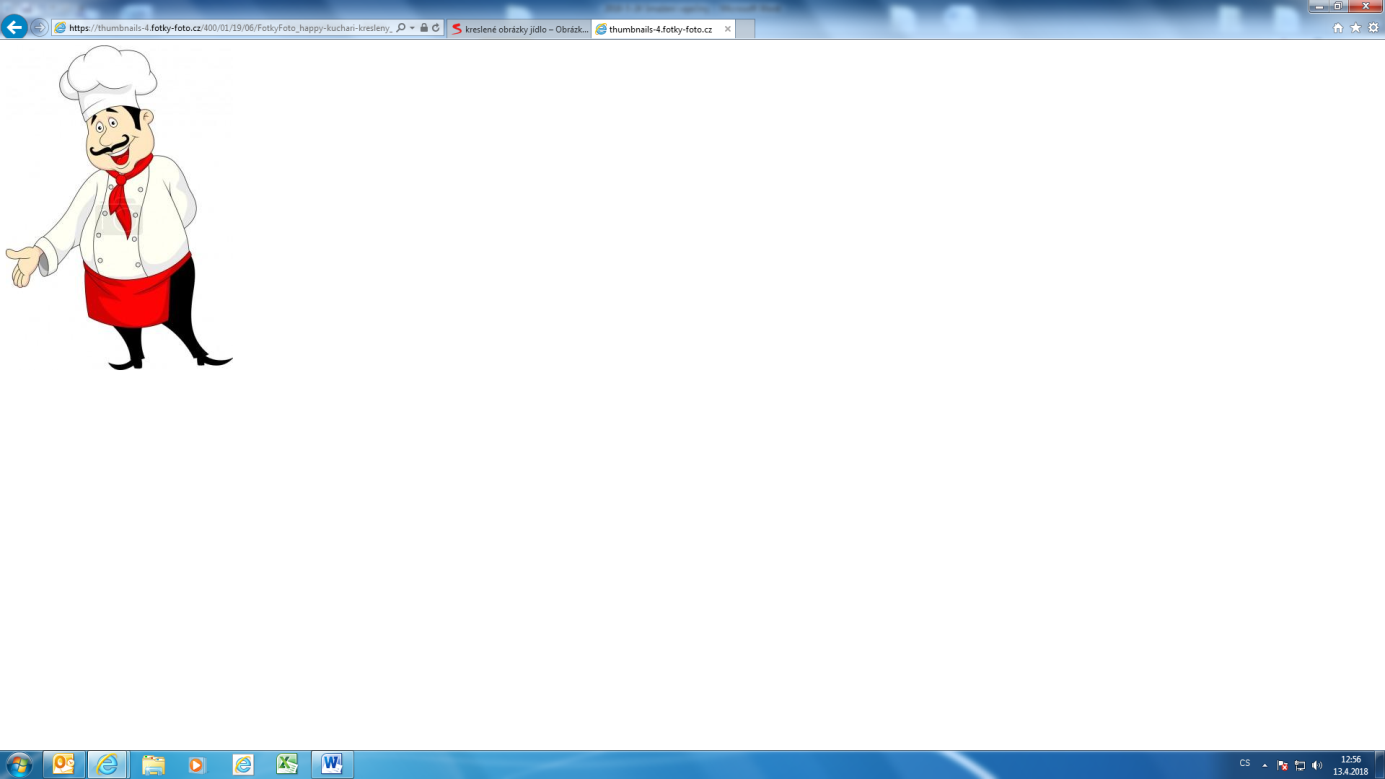 Vás zvou na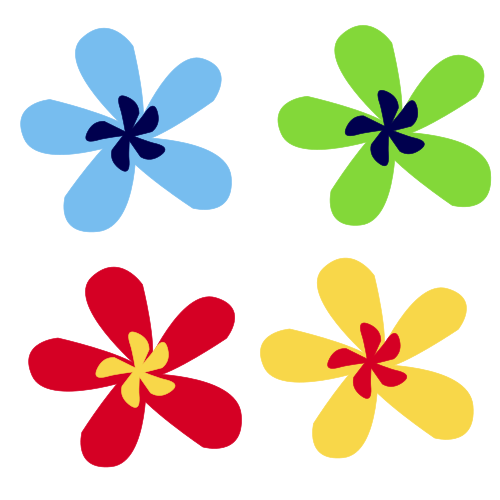 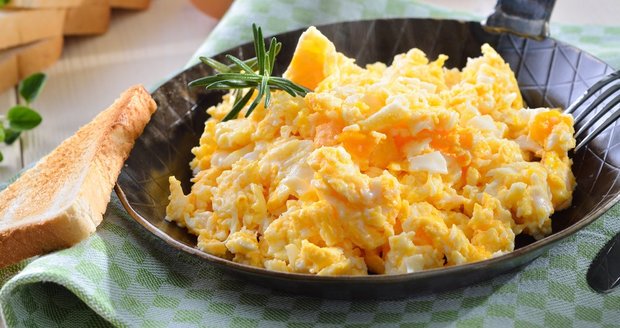 V pátek 25. 5. 2018 od 14.30 hodin do pozdního odpoledne na zahradě klubu seniorů DPS Gajdošova.Částku 30,- Kč na pohoštění vybírá paní Krčmářová v klubu seniorů denně 
od 14:30 do 18:00 hodin, nejpozději do pondělí 21. 5. 2018. Organizaci zajišťuje odbor sociálních věcí, oddělení sociálních služeb (tel: 599 442 645) ve spolupráci se seniory domu s pečovatelskou službou Gajdošova.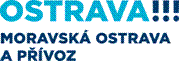 Upozornění: pořízené fotografie budou sloužit k propagační činnosti městského obvodu Moravská Ostrava a Přívoz.  